Об утверждении регламента проведениявнутреннего контроля соответствия обработки персональных данныхтребованиям к защитеперсональных данныхВо исполнение требований Федерального закона от 27 июля 2006 года №152-ФЗ «О персональных данных» и прочих нормативных документов по защите информации, постановляю:Утвердить и ввести в действие Регламент проведения внутреннего контроля соответствия обработки персональных данных в Исполнительном комитете Алексеевского муниципального района Республики Татарстан требованиям к защите персональных данных (далее – Регламент) (Приложение).Требования Регламента довести до работников, непосредственно осуществляющих защиту персональных данных.Контроль за исполнением настоящего постановления оставляю за собой.Руководитель Исполнительного комитета				                          Н.К.КадыровПриложение к постановлению Исполнительного комитета Алексеевского муниципальногорайона Республики Татарстанот  23.06.2020 № 223РЕГЛАМЕНТпроведения внутреннего контроля соответствия обработки персональных данных в Исполнительном комитете Алексеевского муниципального района Республики Татарстан требованиям к защите персональных данныхОсновные термины и определенияИнформационная система персональных данных – совокупность содержащихся в базах данных персональных данных и обеспечивающих их обработку информационных технологий и технических средств;Инцидент информационной безопасности – любое непредвиденное или нежелательное событие, которое может нарушить деятельность или информационную безопасность. Инцидентами информационной безопасности являются:утрата услуг, оборудования или устройств;системные сбои или перегрузки;ошибки пользователей;несоблюдение политики или рекомендаций по информационной безопасности;нарушение физических мер защиты;неконтролируемые изменения систем;сбои программного обеспечения и отказы технических средств;нарушение правил доступа.Обработка персональных данных – любое действие (операция) или совокупность действий (операций), совершаемых с использованием средств автоматизации или без использования таких средств с персональными данными, включая сбор, запись, систематизацию, накопление, хранение, уточнение (обновление, изменение), извлечение, использование, передачу (распространение, предоставление, доступ), обезличивание, блокирование, удаление, уничтожение персональных данных;Персональные данные – любая информация, относящаяся к прямо или косвенно определенному или определяемому физическому лицу (субъекту персональных данных);Средство защиты информации – программное обеспечение, программно-аппаратное обеспечение, аппаратное обеспечение, вещество или материал, предназначенное или используемое для защиты информации.Общие положенияНастоящий Регламент проведения внутреннего контроля соответствия обработки персональных данных в Исполнительном комитете Алексеевского муниципального района Республики Татарстан требованиям к защите персональных данных (далее – Регламент), разработан в соответствии с законодательством Российской Федерации о персональных данных (далее – ПДн) и нормативными правовыми актами (методическими документами) федеральных органов исполнительной власти по вопросам безопасности ПДн при их обработке в информационных системах персональных данных (далее – ИСПДн).Настоящий Регламент определяет порядок проведения внутреннего контроля соответствия обработки ПДн (далее – Внутренний контроль), требованиям к защите ПДн.Регламент обязателен для исполнения всеми работниками Исполнительного комитета Алексеевского муниципального района Республики Татарстан (далее – Исполком), непосредственно осуществляющими защиту ПДн.Порядок проведения внутреннего контроляДля проведения внутреннего контроля в ИСПДн постановлением Исполнительного комитета создаётся комиссия, состоящая не менее чем из трех человек с обязательным включением в её состав:ответственного за обеспечение безопасности ПДн в ИСПДн;ответственного за организацию обработки ПДн в Комитете.Председатель комиссии организует работу комиссии, решает вопросы взаимодействия комиссии с руководителями и работниками Исполкома, готовит и ведёт заседания комиссии, подписывает протоколы заседаний. По окончании работы комиссии готовится заключение по результатам внутреннего контроля, которое передается на рассмотрение Руководителю Комитета.Внутренний контроль проводится в соответствии с «Планом проведения внутреннего контроля соответствия обработки персональных данных требованиям к защите персональных данных», утвержденным приказом Руководителя Комитета, форма которого установлена в Приложении 1 к настоящему Регламенту.В «Плане проведения внутреннего контроля соответствия обработки персональных данных требованиям к защите персональных данных» указывается перечень проводимых мероприятий внутреннего контроля и периодичность их проведения.Комиссия проводит внутренний контроль непосредственно на месте обработки ПДн, опрашивает работников Исполкома, осуществляющих обработку ПДн, осматривает рабочие места.В ходе проведения внутреннего контроля осуществляется:контроль выполнения организационных и технических мер по обеспечению безопасности ПДн при их обработке в ИСПДн, необходимых для выполнения требований к защите ПДн;анализ изменения угроз безопасности ПДн в ИСПДн, возникающих в ходе ее эксплуатации;проверка параметров настройки и правильности функционирования программного обеспечения и средств защиты информации (далее – СЗИ);контроль состава технических средств, программного обеспечения и СЗИ; состояние учета СЗИ;состояние учета средств шифровальной (криптографической) защиты информации;состояние учета съемных машинных носителей ПДн;соблюдение правил доступа к ПДн;контроль наличия (отсутствия) фактов несанкционированного доступа к ПДн;соблюдение пользователями ИСПДн парольной политики;соблюдение пользователями ИСПДн антивирусной политики;соблюдение пользователями ИСПДн правил работы со съемными машинными носителями ПДн.В целях проведения внутреннего контроля все работники Комитета обязаны по первому требованию членов комиссии предъявить для проверки все числящиеся за ними материалы и документы, дать устные или письменные объяснения по существу заданных им вопросов.По завершении внутреннего контроля комиссией составляется «Акт о проведении контроля соответствия обработки персональных данных», форма которого установлена в Приложении 2 к настоящему Регламенту.В «Акте о проведении контроля соответствия обработки персональных данных» указываются:перечень проведенных мероприятий;выявленные нарушения;мероприятия по устранению нарушений;решения по результатам внутреннего контроля;сроки устранения нарушений.Периодичность проведения внутреннего контроля составляет не реже 1 раза в год.Предложения о создании комиссии и о плановом/внеплановом проведении внутреннего контроля представляются Руководителю Исполкома Ответственным за организацию обработки ПДн и Ответственным за обеспечение безопасности ПДн в ИСПДн.ОтветственностьОтветственный за организацию обработки ПДн в Исполнительном комитете несет ответственность за организацию проведения внутреннего контроля соответствия обработки ПДн в Комитете требованиям к защите ПДн.срок действия и порядок внесения измененийНастоящий Регламент вступает в силу с момента его утверждения и действует бессрочно, до замены новым Регламентом.Настоящий Регламент подлежит пересмотру не реже одного раза в три года.Изменения и дополнения в настоящий Регламент вносятся постановлением Исполнительного комитета.Управляющий деламиИсполнительного комитета                                               Г.А.ЮсуповаПриложение 1 к Регламенту проведения внутреннего контроля соответствия обработки персональных данных в Исполнительном комитете Алексеевского муниципального района Республики Татарстан требованиям к защите персональных данныхФОРМАПлан проведения внутреннего контролясоответствия обработки персональных данныхв Исполнительном комитете Алексеевского муниципального района Республики ТатарстанПриложение 2 к Регламенту проведения внутреннего контроля соответствия обработки персональных данных в Исполнительном комитете Алексеевского муниципального района Республики Татарстан требованиям к защите персональных данныхФОРМААКТО проведении контроля соответствия обработки персональных данныхКомиссия в составе:Председатель:Члены комиссии:составила настоящий акт о том, что комиссией были проведены мероприятия по контролю соответствия обработки персональных данных в Исполнительном комитете Алексеевского муниципального района Республики Татарстан требованиям к защите персональных данных. Результат проведенного внутреннего контроля отражен в Таблице 1.Таблица 1Внутренний контроль проводился в соответствии с «Регламентом проведения внутреннего контроля соответствия обработки персональных данных в Исполнительном комитете Алексеевского муниципального района Республики Татарстан требованиям к защите персональных данных».ЛИСТ ОЗНАКОМЛЕНИЯс приказом Исполнительного комитета Алексеевского муниципального района Республики Татарстан от «___» ____________ 2020 г. № ______«Об утверждении регламента проведения внутреннего контроля соответствия обработки персональных данных требованиям к защите персональных данных»ИСПОЛНИТЕЛЬНЫЙ КОМИТЕТАЛЕКСЕЕВСКОГО МУНИЦИПАЛЬНОГО РАЙОНАРЕСПУБЛИКИ ТАТАРСТАН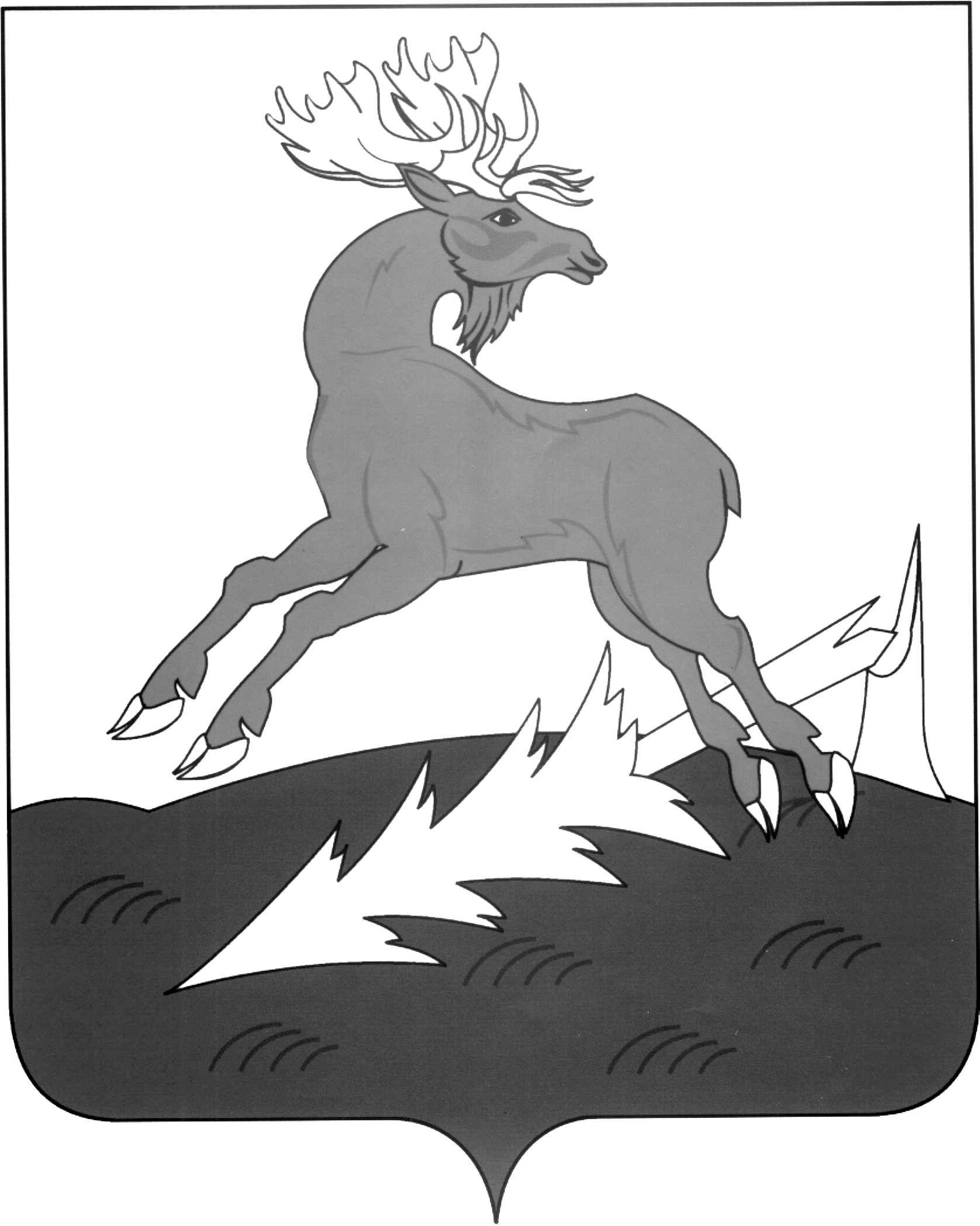 ТАТАРСТАН РЕСПУБЛИКАСЫ АЛЕКСЕЕВСКМУНИЦИПАЛЬ РАЙОНЫНЫҢ      БАШКАРМА КОМИТЕТЫ            ПОСТАНОВЛЕНИЕ23.06.2020п.г.т.Алексеевское                     КАРАР№ 223№ п/пМероприятиеРегулярность проведенияАнализ актуальности локальных нормативных актов (внутренних документов) по вопросам обеспечения безопасности персональных данных: Проверка соответствия локальных нормативных актов (внутренних документов) по вопросам обеспечения безопасности персональных данных действующему законодательству РФ по защите персональных данных;Учет в локальных нормативных актах (внутренних документах) по вопросам обеспечения безопасности персональных данных изменений в деятельности Исполнительного комитета Алексеевского муниципального района Республики Татарстан по обработке и защите персональных данных.1 раз в три года или по мере обновления законодательства РФПроверка ознакомления работников с положениями законодательства РФ по защите персональных данных, документами, определяющими политику Исполнительного комитета Алексеевского муниципального района Республики Татарстан в отношении обработки персональных данных и организационно-распорядительными документами по вопросам персональных данных.1 раз в годПроверка выполнения работниками – пользователями информационных систем персональных данных инструкций по эксплуатации информационных систем персональных данных, положения о разрешительной системе доступа.1 раз в годПроверка актуальности прав разграничения доступа пользователей информационных систем персональных данных, необходимых для выполнения должностных обязанностей.1 раз в годПроверка актуальности определенных угроз безопасности персональных данных для информационных систем персональных данных.1 раз в годПроверка полноты реализованных технических мер по обеспечению безопасности персональных данных в информационных системах персональных данных с учетом структурно-функциональных характеристик информационных системах персональных данных, информационных технологий, особенностей функционирования информационных системах персональных данных.1 раз в годПроверка наличия сертифицированных средств защиты информации, в случаях, когда применение таких средств необходимо для нейтрализации актуальных угроз безопасности персональных данных.1 раз в годПроверка правил обращения со съемными машинными носителями персональных данных.1 раз в годПроверка актуальности информации, содержащейся в Уведомлении об обработке персональных данных, предоставленной в Роскомнадзор.1 раз в годПроверка соответствия условий использования средств криптографической защиты условиям, предусмотренным эксплуатационной и технической документацией к ним.1 раз в годВыявление уязвимостей в информационных системах персональных данных в т.ч. в системе защиты с использованием средства инструментального анализа защищенности.1 раз в год«___» __________ 20__ г.№ ____________АлексеевскоеАлексеевскоеАлексеевскоеАлексеевское___________________________________________________________1. ________________________________________________________2. ________________________________________________________3. ________________________________________________________№ п/пМероприятиеВыявленные недостаткиМероприятия по устранению недостатковСрок проведения мероприятийОтветственное лицоПредседатель:______________________________________________________________Члены комиссии:__________________________________________________________________________________________________________________________________________________________________________________________№ п/пФамилия имя отчествоДолжностьДата ознакомленияПодпись1«___» ___ 20__ г.2«___» ___ 20__ г.3«___» ___ 20__ г.4«___» ___ 20__ г.5«___» ___ 20__ г.6«___» ___ 20__ г.7«___» ___ 20__ г.8«___» ___ 20__ г.9«___» ___ 20__ г.10«___» ___ 20__ г.11«___» ___ 20__ г.12«___» ___ 20__ г.13«___» ___ 20__ г.14«___» ___ 20__ г.15«___» ___ 20__ г.16«___» ___ 20__ г.17«___» ___ 20__ г.18«___» ___ 20__ г.19«___» ___ 20__ г.20«___» ___ 20__ г.